	Carla Arnolds organiseert een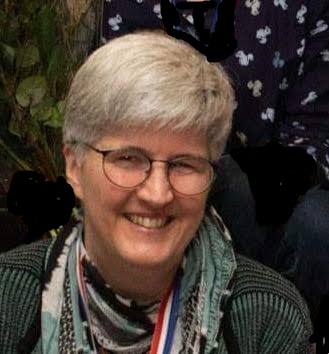 	culinair bridgeweekend in		Oisterwijk van 21 t/m 24 januari 2022In Oisterwijk ligt hotel Stille Wilde. Dit kleine hotel met 15 kamers is het beste hotel van Noord Brabant. Het hotel ligt in een prachtige omgeving, midden in de bossen. De kamers zijn comfortabel en allemaal voorzien van losse bedden die ook prima tot een tweepersoonsbed te combineren zijn. Iedere avond is er een driegangen verrassingsmenu met dagverse producten. Alleen al om te ervaren hoe fantastisch dit diner is zult u naar Oisterwijk moeten komen. Wat ook zeker nog vermeld moet worden is de gastvrijheid van eigenaren en personeel. Carla Arnolds is al meer dan 35 jaar bridgedocent en meervoudig Europees kampioen. Zij verzorgt een drietal workshops dus ook op bridgegebied komt u niets te kort.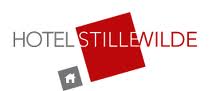 De kosten van dit weekend zijn 339 euro per persoon. Wilt u uw tweepersoonskamer voor alleengebruik dan betaalt u 499 euro. Voor dit bedrag krijgt u:3 overnachtingen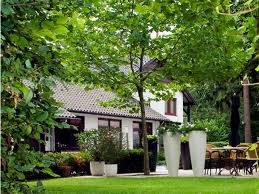 3 maal ontbijtbuffet3 maal driegangen verrassingsmenuInloopworkshop op vrijdag om 14.00Workshops op beide ochtendenIndividueel toernooi op zaterdagavondDrives op vrijdag- en zondagavondMeesterpuntenKleine prijsjesEen fantastisch weekendVoor meer informatie		Hotel Stille WildeCarla Arnolds		Scheibaan 11carlaarnolds@home.nl		5062 TM Oisterwijk06-38060277		013-5282301www.brabantbridge.nl		www.stillewilde.nl